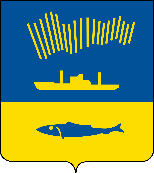 АДМИНИСТРАЦИЯ ГОРОДА МУРМАНСКАП О С Т А Н О В Л Е Н И Е 26.09.2022                                                                                                        № 2732Об утверждении Положения о межведомственной комиссии для оценки жилых помещений жилищного фонда Российской Федерации, муниципального и частного жилищного фонда, многоквартирных домов, за исключением многоквартирных домов, все жилые помещения                  в которых находятся в собственности Российской Федерации                            или субъекта Российской ФедерацииВ соответствии со статьями 14, 15 Жилищного кодекса Российской Федерации, постановлением Правительства Российской Федерации                  от 28.01.2006 № 47 «Об утверждении Положения о признании помещения жилым помещением, жилого помещения непригодным для проживания, многоквартирного дома аварийным и подлежащим сносу или реконструкции, садового дома жилым домом и жилого дома садовым домом»                                п о с т а н о в л я ю: 1. Утвердить Положение о межведомственной комиссии для оценки       жилых помещений жилищного фонда Российской Федерации, муниципального и частного жилищного фонда, многоквартирных домов, за исключением многоквартирных домов, все жилые помещения в которых находятся в собственности Российской Федерации или субъекта Российской Федерации, согласно приложению к настоящему постановлению.2. Считать утратившими силу постановления администрации города Мурманска:- от 17.01.2012 № 52 «О создании межведомственной комиссии по признанию помещения жилым помещением, жилого помещения непригодным для проживания и многоквартирного дома аварийным и подлежащим сносу или реконструкции в муниципальном жилищном фонде и частного жилого помещения пригодным (непригодным) для проживания в городе Мурманске», за исключением пункта 2;- от 20.08.2013 № 2122 «О внесении изменений в приложения № 1, 2 к постановлению администрации города Мурманска от 17.01.2012 № 52                      «О создании межведомственной комиссии по признанию помещения жилым помещением, жилого помещения непригодным для проживания и многоквартирного дома аварийным и подлежащим сносу или реконструкции в муниципальном жилищном фонде и частного жилого помещения пригодным (непригодным) для проживания в городе Мурманске» (в ред. постановлений            от 30.05.2012 № 1154, от 18.04.2013 № 857)»;- от 24.04.2014 № 1163 «О внесении изменений в приложение № 1 к постановлению администрации города Мурманска от 17.01.2012 № 52                       «О создании межведомственной комиссии по признанию помещения жилым помещением, жилого помещения непригодным для проживания и многоквартирного дома аварийным и подлежащим сносу или реконструкции в муниципальном жилищном фонде и частного жилого помещения пригодным (непригодным) для проживания в городе Мурманске» (в ред. постановлений               от 30.05.2012 № 1154, от 18.04.2013 № 857, от 20.08.2013 № 2122,                            от 16.12.2013 № 3686, от 21.03.2014 № 789)»;- от 29.01.2015 № 226 «О внесении изменений в постановление администрации города Мурманска от 17.01.2012 № 52 «О создании межведомственной комиссии по признанию помещения жилым помещением, жилого помещения непригодным для проживания и многоквартирного дома аварийным и подлежащим сносу или реконструкции в муниципальном жилищном фонде и частного жилого помещения пригодным (непригодным) для проживания в городе Мурманске» (в ред. постановлений от 30.05.2012              № 1154, от 18.04.2013 № 857, от 20.08.2013 № 2122, от 16.12.2013 № 3686,           от 21.03.2014 № 789, от 24.04.2014 № 1163, от 06.08.2014 № 2504,                          от 04.09.2014 № 2861, от 28.10.2014 № 3573, от 25.12.2014 № 4257)»,                      за исключением пунктов 2, 3;- от 23.06.2015 № 1671 «О внесении изменений в приложение № 1 к постановлению администрации города Мурманска от 17.01.2012 № 52                       «О создании межведомственной комиссии по признанию помещения жилым помещением, жилого помещения непригодным для проживания и многоквартирного дома аварийным и подлежащим сносу или реконструкции в муниципальном жилищном фонде и частного жилого помещения пригодным (непригодным) для проживания в городе Мурманске» (в ред. постановлений               от 20.08.2013 № 2122, от 24.04.2014 № 1163, от 29.01.2015 № 226)»;- от 03.11.2016 № 3354 «О внесении изменений в постановление администрации города Мурманска от 17.01.2012 № 52 «О создании межведомственной комиссии по признанию помещения жилым помещением, жилого помещения непригодным для проживания и многоквартирного дома аварийным и подлежащим сносу или реконструкции в муниципальном жилищном фонде и частного жилого помещения пригодным (непригодным) для проживания в городе Мурманске» (в ред. постановлений от 20.08.2013            № 2122, от 24.04.2014 № 1163, от 29.01.2015 № 226, от 23.06.2015 № 1671)»;- от 05.12.2016 № 3692 «О внесении изменений в приложение к постановлению администрации города Мурманска от 17.01.2012 № 52                       «О создании межведомственной комиссии по признанию помещения жилым помещением, жилого помещения непригодным для проживания и многоквартирного дома аварийным и подлежащим сносу или реконструкции в муниципальном жилищном фонде и частного жилого фонда пригодным (непригодным) для проживания в городе Мурманске» (в ред. постановлений от 20.08.2013 № 2122, от 24.04.2014 № 1163, от 29.01.2015 № 226,                            от 23.06.2015 № 1671, 03.11.2016 № 3354)»;- от 25.05.2017 № 1580 «О внесении изменений в постановление администрации города Мурманска от 17.01.2012 № 52 «О создании межведомственной комиссии по признанию помещения жилым помещением, жилого помещения непригодным для проживания и многоквартирного дома аварийным и подлежащим сносу или реконструкции в муниципальном жилищном фонде и частного жилищного фонда пригодным (непригодным) для проживания в городе Мурманске» (в ред. постановлений от 30.05.2012         № 1154, от 18.04.2013 № 857, от 20.08.2013 № 2122, от 16.12.2013 № 3686,           от 21.03.2014 № 789, от 24.04.2014 № 1163, от 06.08.2014 № 2504,                            от 04.09.2014 № 2861, от 28.10.2014 № 3573, от 25.12.2014 № 4257,                   от 29.01.2015 № 226, от 23.06.2015 № 1671, от 03.11.2016 № 3354,                            от 05.12.2016 № 3692)»;- от 12.09.2017 № 2975 «О внесении изменений в постановление администрации города Мурманска от 17.01.2012 № 52 «О создании межведомственной комиссии по признанию помещения жилым помещением, жилого помещения непригодным для проживания и многоквартирного дома аварийным и подлежащим сносу или реконструкции в муниципальном жилищном фонде и частного жилищного фонда пригодным (непригодным) для проживания в городе Мурманске» (в ред. постановлений от 30.05.2012     № 1154, от 18.04.2013 № 857, от 20.08.2013 № 2122, от 16.12.2013 № 3686,           от 21.03.2014 № 789, от 24.04.2014 № 1163, от 06.08.2014 № 2504,                     от 04.09.2014 № 2861, от 28.10.2014 № 3573, от 25.12.2014 № 4257,                           от 29.01.2015 № 226, от 23.06.2015 № 1671, от 03.11.2016 № 3354,                           от 05.12.2016 № 3692, от 25.05.2017 № 1580)»;- от 07.04.2020 № 928 «О внесении изменений в постановление  администрации города Мурманска от 17.01.2012 № 52 «О межведомственной комиссии для оценки жилых помещений жилищного фонда Российской Федерации, многоквартирных домов, находящихся в федеральной собственности, муниципального жилищного фонда и частного жилищного фонда» (в ред. постановлений от 30.05.2012 № 1154, от 18.04.2013 № 857,          от 20.08.2013 № 2122, от 16.12.2013 № 3686, от 21.03.2014 № 789,                         от 24.04.2014 № 1163, от 06.08.2014 № 2504, от 04.09.2014 № 2861,                         от 28.10.2014 № 3573, от 25.12.2014 № 4257, от 29.01.2015 № 226,                        от 23.06.2015 № 1671, от 03.11.2016 № 3354, от 05.12.2016 № 3692,                    от 25.05.2017 № 1580, от 12.09.2017 № 2975)»;- от 05.10.2021 № 2497 «О внесении изменений в приложение № 1 к постановлению администрации города Мурманска от 17.01.2012 № 52                       «О межведомственной комиссии для оценки жилых помещений муниципального и частого жилищного фонда, многоквартирных домов, за исключением многоквартирных домов, все жилые помещения в которых находятся в собственности Российской Федерации или субъекта Российской Федерации» (в ред. постановлений от 30.05.2012 № 1154, от 18.04.2013 № 857, от 20.08.2013 № 2122, от 16.12.2013 № 3686, от 21.03.2014 № 789,                       от 24.04.2014 № 1163, от 06.08.2014 № 2504, от 04.09.2014 № 2861,                           от 28.10.2014 № 3573, от 25.12.2014 № 4257, от 29.01.2015 № 226,                            от 23.06.2015 № 1671, от 03.11.2016 № 3354, от 05.12.2016 № 3692,                         от 25.05.2017 № 1580, от 12.09.2017 № 2975, от 07.04.2020 № 928)».3. Отделу информационно-технического обеспечения и защиты информации администрации города Мурманска (Кузьмин А.Н.) разместить настоящее постановление с приложением на официальном сайте администрации города Мурманска в сети Интернет.4. Редакции газеты «Вечерний Мурманск» (Хабаров В.А.) опубликовать настоящее постановление с приложением.5. Настоящее постановление вступает в силу со дня официального опубликования.6. Контроль за выполнением настоящего постановления возложить на заместителя главы администрации города Мурманска Изотова А.В.Глава администрации 	города Мурманска                                                                       Ю.В. Сердечкин